Об обращении к Председателю ПравительстваРоссийской Федерации Д.А. МедведевуУважаемые коллеги!Направляем вам постановление Президиума Краснодарского краевого объединения организаций профсоюзов №6-7 от 31.10.2017 «Об обращении Совета Союза «Краснодарское краевое объединение организаций профсоюзов» к Председателю Правительства Российской Федерации Д.А. Медведеву» для ознакомления и информирования членов Профсоюза.Приложение на 2 л.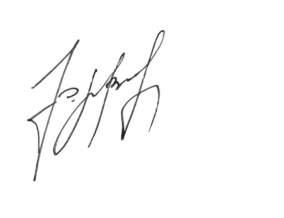 Заместитель председателя						Э.В. СурхаевИсп. Журавская А.М.8(861)255-64-85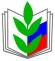 ПРОФСОЮЗ РАБОТНИКОВ НАРОДНОГО ОБРАЗОВАНИЯ И НАУКИ РОССИЙСКОЙ ФЕДЕРАЦИИ(ОБЩЕРОССИЙСКИЙ ПРОФСОЮЗ ОБРАЗОВАНИЯ)КОМИТЕТКРАСНОДАРСКОЙ КРАЕВОЙ ТЕРРИТОРИАЛЬНОЙ ОРГАНИЗАЦИИ ПРОФСОЮЗА
350000, г. Краснодар, ул. Красноармейская, 70 тел. 8(861) 259-59-12; факс 8(861) 259-75-95http://профсоюзобразования.рф, e-mail: kraikom@kubanprofobr.ru      От  08.11.2017 г. № 02-10/525На ______________ № от ______________Председателям городских, районных и вузовских организаций Профсоюза